King Edward VI Handsworth Grammar School for Boys, Handsworth, Tel: 0121 554 2794   Fax: 0121 551 5575email: enquiry@handsworth.bham.sch.uk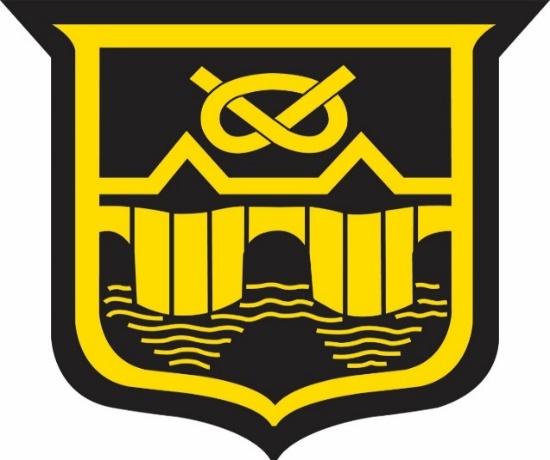 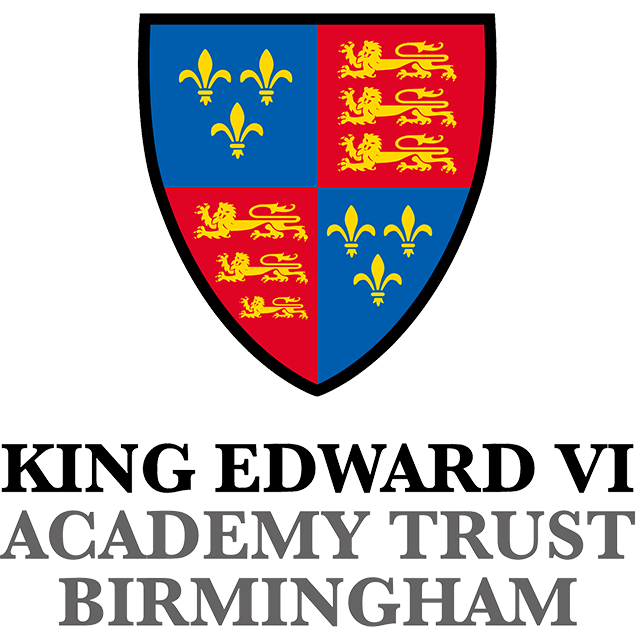 Post: Learning Support AssistantTerm Time Only, Part-Time 32.5 hours per week. Fixed Term until 31st July 2025 Salary: NJC Scale Point 7 £24,294 Actual Salary £19,000Closing date: Monday, 8th June 2024  Interviews will be held Wednesday, 10th July 2024 Headteacher:  T JohnsonKing Edward VI Handsworth Grammar SchoolGrove LaneBirminghamB21 9ETLearning Support AssistantREQUIRED TO WORK IN THE SCHOOL Part-Time 32.5 hours per week, Term Time Only. Fixed term until 31st July 2025Point 7 £24,294 22, Actual salary £19,000. We are committed to providing an excellent service to our students and staff.We are looking for an enthusiastic person to join our team.Learning Support Officer – 32.5 hours per week The hours will be Monday to Friday 8:15am until 3:15pm (30 mins lunch).  Shift patterns may be altered depending on service needs. Previous experience desirable, but training will be given. Candidates must be willing to undertake any relevant training.Application forms and Job Descriptions can be obtained on the School website http://www.handsworth.bham.sch.uk/ or by contacting Aga Uzlis, HR Manager on 0121 554 2794 or auzlis@handsworth.bham.sch.uk Completed application forms need to be returned by Monday, 8th July 2024, 10 am. Interviews will be help Wednesday, 810th July 2024 Only the school’s application form will be accepted. King Edward VI Handsworth Grammar is an equal opportunities employer, which gives priority to the safe guarding of its students. The successful candidate will be subject to a Disclosure Check through the confidential process administered by the Criminal Records Bureau.  The successful candidate will also be reference checked.